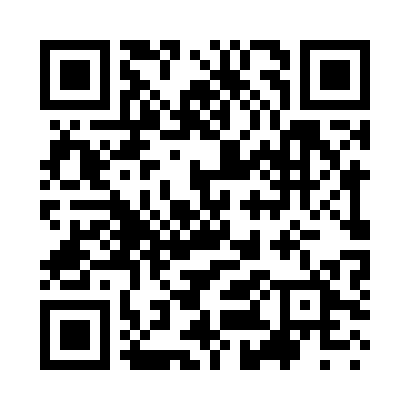 Prayer times for Mendoza, ArgentinaWed 1 May 2024 - Fri 31 May 2024High Latitude Method: NonePrayer Calculation Method: Muslim World LeagueAsar Calculation Method: ShafiPrayer times provided by https://www.salahtimes.comDateDayFajrSunriseDhuhrAsrMaghribIsha1Wed6:458:091:324:336:558:142Thu6:468:101:324:326:548:143Fri6:468:101:324:326:548:134Sat6:478:111:324:316:538:125Sun6:488:121:324:306:528:116Mon6:488:131:324:306:518:117Tue6:498:131:324:296:508:108Wed6:498:141:324:286:498:099Thu6:508:151:324:286:488:0810Fri6:518:151:324:276:488:0811Sat6:518:161:324:266:478:0712Sun6:528:171:324:266:468:0713Mon6:528:181:324:256:458:0614Tue6:538:181:324:256:458:0515Wed6:538:191:324:246:448:0516Thu6:548:201:324:246:438:0417Fri6:558:201:324:236:438:0418Sat6:558:211:324:236:428:0319Sun6:568:221:324:226:428:0320Mon6:568:221:324:226:418:0221Tue6:578:231:324:216:418:0222Wed6:578:241:324:216:408:0223Thu6:588:241:324:206:408:0124Fri6:588:251:324:206:398:0125Sat6:598:261:324:206:398:0126Sun6:598:261:324:196:388:0027Mon7:008:271:334:196:388:0028Tue7:008:281:334:196:388:0029Wed7:018:281:334:196:378:0030Thu7:018:291:334:186:377:5931Fri7:028:291:334:186:377:59